Počátky demokraciePracovní list lze použít k úvaze a připomenutí počátku přemýšlení o spravedlnosti, svobodě, možnosti naplňování lidských práv. Ideál starořecké demokracie, která nám dala pojmy obec, politika, ústava, nebyl dodnes bezezbytku naplněn. A to je výzva! Počátky demokracie  ______________________________________________________Základ veškerého vědění v antickém Řecku je spojován s vědou, která je obecně považována za počátek poznání a vědění. Uveďte, o jakou vědu se jedná. Pokuste se formulovat, o co se konkrétně její představitelé v antickém Řecku snažili. Napište alespoň čtyři jména, o kterých se hovoří v ukázce.……………………………………………………………………………………………………………………………………………………………………………………………………………………………………………………………………………………………………………………………………………………………………………………………………………………………………………………………………………………..+V ukázce se zmiňuje jako důležitý mezník Peloponéská válka. Napište, kdo byli aktéři této války. Zjistěte, kdo byl Perikles a čím se tak významně zapsal do antických (řeckých) dějin. ……………………………………………………………………………………………………………………………………………………………………………………………………………………………………………………………………………………………………………………………………………………………………………………………………………………………………………………………………………………..+Vyhledejte a vysvětlete následující pojmy:Akropolis…………………………………………………………………………………………………………………Parthenon…………………………………………………………………………………………………………………Za pomocí internetu definujte pojem „ústava“. Zjistěte, jak se změnil obsah pojmu v porovnání mezi starověkem a dneškem. Uveďte, který starověký myslitel je spojen s tímto pojmem a proč.……………………………………………………………………………………………………………………………………………………………………………………………………………………………………………………………………………………………………………………………………………………………….+Uveďte, co znamená v antice „vláda lidu“ a co znamená tento pojem dnes. Existují v pojetí demokracie nějaké zásadnější rozdíly? Blíže je popište a vysvětlete, proč tomu tak je.………………………………………………………………………………………………………………………………………………………………………………………………………………………………………………………………………………………………………………………………………………………………Vymyslete a navrhněte/nakreslete symbol pro demokracii. Jak by mohl takový symbol vypadat v antickém Řecku a a jak v současnosti? Svůj návrh nemusíte obhajovat, ale popsat a vysvětlit.Co jsem se touto aktivitou naučil(a):…………………………………………………………………………………………………………………………………………………………………………………………………………………………………………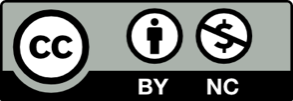 